Westfälischer Schützenbund 1861 e.V.Referent für Bogenschießen  Uwe MeyerSchleswigerstr.6 58089 HagenZeitplan Landesmeisterschaft Feldbogen 2022 am 05.06.2022 in 48165 MünsterAdresse: Rovers Bogenschützen Hiltrup e.V.,Sonnenbergweg 15, 48165 MünsterZeitplan: Sonntag  05.06.2022Start: 09:30 Uhr, 08.30 – 09.00 Uhr  Gerätekontrolle, 09.00 – 09:30 Uhr, 30 Min. TrainingspfeileParkmöglichkeit: Auf dem Toom Baumarkt, Hammerstraße 455-459 in 48153 Münster3Minuten Gehweg zum Vereinsgelände.Bitte beachten:Startzeit ist WettkampfbeginnÄnderungen bleiben dem Veranstalter vorbehalten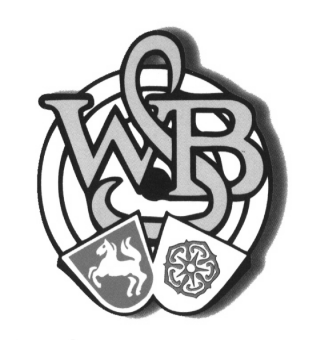 